РЕСПУБЛИКА КРЫМ                                                                                                                        НИЖНЕГОРСКИЙ РАЙОН                                                                                                          АДМИНИСТРАЦИЯ НОВОГРИГОРЬЕВСКОГО СЕЛЬСКОГО ПОСЕЛЕНИЯ НИЖНЕГОРСКОГО РАЙОНА РЕСПУБЛИКИ КРЫМ                                                      РАСПОРЯЖЕНИЕ04.08.2016 г.                              с. Новогригорьевка                                 № 20О внесении изменений в распоряжение№ 9 от 31.03.2015 года.1.Внести изменения  в распоряжение  № 9 от 31.03.2015 года «Об утверждении состава комиссии по соблюдению требований	 к служебному поведению муниципальных служащих и урегулированию конфликта интересов  в администрации Новогригорьевского сельского поселения :- вывести из членов комиссии Евпат А.А. , заведующую сектором Администрации Новогригорьевского сельского поселения  - включить в состав комиссии Стрильчук Н.В. , заведующую сектором администрации Новогригорьевского сельского поселения .2.Данное распоряжение  довести до заинтересованных лиц.3. Контроль за исполнением настоящего распоряжения оставляю за  собой.  Глава администрацииНовогригорьевского сельского поселения                 Данилин А.М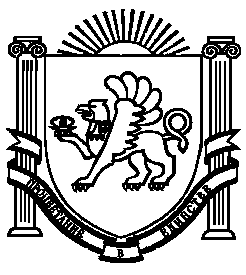 